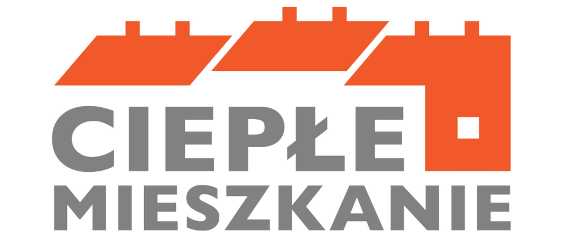 Wstępna deklaracja chęci skorzystania z dofinansowania w ramach programu „Ciepłe Mieszkanie”Deklaracja nie jest wnioskiem o dofinansowanie, ma na celu określenie skali zapotrzebowania 
na wymianę źródeł ciepła wśród mieszkańców Lublina. Program realizowany będzie w momencie pozyskania środków finansowych dla Gminy Lublin.Program „Ciepłe Mieszkanie” przeznaczony będzie dla osób fizycznych posiadających tytuł prawny wymieniony w tabeli poniżej oraz dla małych wspólnot mieszkaniowych (od 3 do 7 lokali) zainteresowanych uzyskaniem dofinansowania na wymianę nieefektywnych źródeł ciepła na paliwa stałe oraz poprawę efektywności energetycznej w lokalach mieszkalnych znajdujących się w wielorodzinnych budynkach mieszkalnych na terenie Gminy Lublin.Uwaga:Dotacja udzielana jest w formie refundacji poniesionych wydatków przez Beneficjenta końcowego. Otrzymanie dofinansowania na zakup i montaż indywidualnego źródła ciepła 
w lokalu mieszkalnym nie jest możliwe w przypadku, gdy dla budynku mieszkalnego wielorodzinnego, w którym znajduje się lokal, którego dotyczy wniosek, istnieją techniczne 
i  ekonomiczne warunki przyłączenia do sieci ciepłowniczej i dostarczania ciepła z sieci ciepłowniczej lub jest on podłączony do sieci ciepłowniczej.Wypełnioną deklarację należy przesłać za pośrednictwem poczty elektronicznej na adres: srodowisko@lublin.eu, deklarację można również złożyć w każdym z biur obsługi mieszkańców na terenie miasta Lublin oraz w sekretariacie Wydziału Ochrony Środowiska, ul. Tomasza Zana 38, 20-601 Lublin, p.117Ostateczny termin złożenia deklaracji: 31.01.2024 r.DANE IDENTYFIKACYJNEDANE IDENTYFIKACYJNEImię:Nazwisko:Nazwa wspólnoty mieszkaniowej*:*dotyczy małych wspólnot mieszkaniowych (od 3 do 7 lokali)Nazwa wspólnoty mieszkaniowej*:*dotyczy małych wspólnot mieszkaniowych (od 3 do 7 lokali)Adres korespondencyjny:Adres korespondencyjny:Telefon*:*dane nieobowiązkowe, ułatwią kontaktAdres e-mail*:*dane nieobowiązkowe, ułatwią kontaktTYTUŁ PRAWNY(wypełniają osoby fizyczne)TYTUŁ PRAWNY(wypełniają osoby fizyczne)TYTUŁ PRAWNY(wypełniają osoby fizyczne)  własność  współwłasność  użytkowanie wieczyste  służebność  służebność osobista  najemca lokalu mieszkalnego ZNK  spółdzielcze własnościowe prawo do lokalu  własność  współwłasność  użytkowanie wieczyste  służebność  służebność osobista  najemca lokalu mieszkalnego ZNK  spółdzielcze własnościowe prawo do lokalu  własność  współwłasność  użytkowanie wieczyste  służebność  służebność osobista  najemca lokalu mieszkalnego ZNK  spółdzielcze własnościowe prawo do lokaluZAKRES PLANOWANEGO PRZEDSIĘWZIĘCIA(wypełniają osoby fizyczne)ZAKRES PLANOWANEGO PRZEDSIĘWZIĘCIA(wypełniają osoby fizyczne)ZAKRES PLANOWANEGO PRZEDSIĘWZIĘCIA(wypełniają osoby fizyczne)Demontaż wszystkich nieefektywnych źródeł ciepła na paliwa stałe służących do ogrzewania lokalu mieszkalnego oraz:  zakup i montaż (podkreślić wybrane urządzenie):  pompy ciepła powietrze/woda,         pompy ciepła typu powietrze/powietrze, kotła gazowego kondensacyjnego,  
         kotła na pellet o podwyższonym standardzie, ogrzewania elektrycznego podłączenie lokalu do miejskiej sieci ciepłowniczejDemontaż wszystkich nieefektywnych źródeł ciepła na paliwa stałe służących do ogrzewania lokalu mieszkalnego oraz:  zakup i montaż (podkreślić wybrane urządzenie):  pompy ciepła powietrze/woda,         pompy ciepła typu powietrze/powietrze, kotła gazowego kondensacyjnego,  
         kotła na pellet o podwyższonym standardzie, ogrzewania elektrycznego podłączenie lokalu do miejskiej sieci ciepłowniczejDemontaż wszystkich nieefektywnych źródeł ciepła na paliwa stałe służących do ogrzewania lokalu mieszkalnego oraz:  zakup i montaż (podkreślić wybrane urządzenie):  pompy ciepła powietrze/woda,         pompy ciepła typu powietrze/powietrze, kotła gazowego kondensacyjnego,  
         kotła na pellet o podwyższonym standardzie, ogrzewania elektrycznego podłączenie lokalu do miejskiej sieci ciepłowniczejDodatkowo można wykonać (tylko łącznie z wymianą źródła ciepła, dopuszcza się wybór więcej niż jednego elementu z zakresu ):   Instalację centralnego ogrzewania oraz instalację ciepłej wody użytkowej   Wentylację mechaniczną z odzyskiem ciepła   Wymianę stolarki okiennej   Wymianę drzwi wejściowychDodatkowo można wykonać (tylko łącznie z wymianą źródła ciepła, dopuszcza się wybór więcej niż jednego elementu z zakresu ):   Instalację centralnego ogrzewania oraz instalację ciepłej wody użytkowej   Wentylację mechaniczną z odzyskiem ciepła   Wymianę stolarki okiennej   Wymianę drzwi wejściowychDodatkowo można wykonać (tylko łącznie z wymianą źródła ciepła, dopuszcza się wybór więcej niż jednego elementu z zakresu ):   Instalację centralnego ogrzewania oraz instalację ciepłej wody użytkowej   Wentylację mechaniczną z odzyskiem ciepła   Wymianę stolarki okiennej   Wymianę drzwi wejściowychMOGĘ SKORZYSTAĆ Z DOFINANSOWANIA NA POZIOMIE:(wypełniają osoby fizyczne)MOGĘ SKORZYSTAĆ Z DOFINANSOWANIA NA POZIOMIE:(wypełniają osoby fizyczne)MOGĘ SKORZYSTAĆ Z DOFINANSOWANIA NA POZIOMIE:(wypełniają osoby fizyczne) podstawowymWarunek → Osoba posiadająca ww. tytuł prawny do lokalu, której roczne dochody nie przekraczają kwoty:✓135 tys. złDla poziomu podstawowego brany jest pod uwagę tylko dochód, osoby składającej deklarację, a nie w przeliczeniu na członka gospodarstwa domowego. podwyższonymWarunek → Osoba posiadająca ww. tytuł prawny do lokalu, której przeciętny miesięczny dochód na jednego członka jej gospodarstwa domowego nie przekracza kwoty:✓1894 zł  w gospodarstwie wieloosobowym 		                            ✓2651 zł w gospodarstwie jednoosobowym najwyższymWarunek → Osoba posiadająca ww. tytuł prawny do lokalu, której przeciętny miesięczny dochód na jednego członka jej gospodarstwa domowego nie przekracza kwoty:✓1090 zł w gospodarstwie wieloosobowym✓1526 zł w gospodarstwie jednoosobowymlub jest ustalone prawo do zasiłku stałego, okresowego, rodzinnego lub opiekuńczego.ZAKRES PLANOWANEGO PRZEDSIĘWZIĘCIA(wypełniają małe wspólnoty od 3 do 7 lokali) Wymiana nieefektywnego źródła/eł ciepła na paliwo stałe, ocieplenie przegród budowlanych,      montaż mikroinstalacji fotowoltaicznej Termomodernizacja budynku, montaż mikroinstalacji fotowoltaicznej (w przypadku gdy lokale lub budynek ogrzewane są ekologicznym źródłem ciepła)